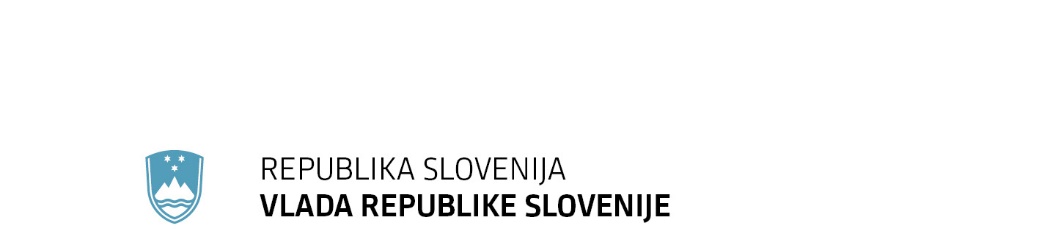             Gregorčičeva 20–25, Sl-1001 Ljubljana		   	 T: +386 1 478 1000	 	F: +386 1 478 1607		E: gp.gs@gov.si	 	http://www.vlada.si/Na podlagi prvega odstavka 45. člena Zakona o gozdovih (Uradni list RS, št. 30/93, 56/99 – ZON, 67/02, 110/02 – ZGO-1, 115/06 – ORZG40, 110/07, 106/10, 63/13, 101/13 – ZDavNepr, 17/14, 
22/14 – odl. US, 24/15, 9/16 – ZGGLRS in 77/16) Vlada Republike Slovenije izdajaU R E D B Oo spremembah Uredbe o varovalnih gozdovih in gozdovih s posebnim namenomčlenV Uredbi o varovalnih gozdovih in gozdovih s posebnim namenom (Uradni list RS, št. 88/05, 56/07, 29/09, 91/10, 1/13 in 39/15) se priloga 1 nadomesti z novo prilogo 1, ki je kot priloga 1 sestavni del te uredbe.členPriloga 2 se nadomesti z novo prilogo 2, ki je kot priloga 2 sestavni del te uredbe. KONČNA DOLOČBAčlen(začetek veljavnosti)Ta uredba začne veljati petnajsti dan po objavi v Uradnem listu Republike Slovenije.Št. 00715-52/2020Ljubljana, dne 16. decembra 2020EVA 2019-2330-0103Vlada Republike SlovenijeJanez Janšapredsednik